                                                                         Den Helder,  14 sept 2018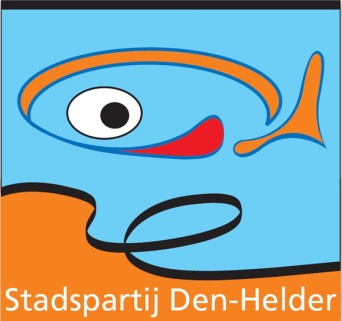 Aan: College van Burgemeester en Wethouders,Schriftelijke vragen conform RvO van de Raad art. 36  
Naar aanleiding van een krantenbericht op 14 september 2018 in het NHD over het feit dat het voor steeds meer ouders moeilijker wordt om voor hun kinderen een laptop of Ipad voor hun schoolgaande kinderen aan te schaffen en dat de Vereniging van Stichtingen Leergeld Nederland aangeeft hier voor een dilemma te staan. nu de aanvragen toenemen. Hebben wij gezien het vorenstaande, namens de fractie van de Stadspartij Den Helder, de volgende schriftelijke vragen:Hoe is het in Den Helder gesteld met de verplichting om in het bezit te zijn van een laptop of Ipad voor kinderen in het Voortgezet OnderwijsKan het college op basis van recente data inzichtelijk maken hoe het in Den Helder gesteld is met het probleem bij ouders om een laptop aan te schaffen voor hun kind?Bij welke andere instanties kunnen Helderse ouders aankloppen om hun kinderen te voorzien van een laptop of ipad voor school.Kan het college aangeven of er buiten de gemeente, landelijke instanties zijn zoals de verenigingen van Stichtingen Leergeld Nederland, die eventueel kunnen bijdragen in geld voor leermiddelen voor minder draagkrachtige ouders in Den Helder?Wordt er door de gemeente Den Helder een budget gebruikt om ouders, die een laptop of Ipad niet kunnen betalen, bij te staan?Om hoeveel gevallen gaat het en om hoeveel geld het hier dan, vanuit de gemeentelijke financiën?Is het college van mening dat het aantal ouders in Den Helder met dit probleem, groeiende is?Zoja, gaat het college acties ondernemen richting ouders, die met dit probleem te maken hebben, door aan te geven welke oplossingen er zijn.Namens de fractie van de Stadspartij Den HelderS. Wisgerhof